Maiden Bradley with Yarnfield Parish Council9 Beech Grove, Warminster, Wiltshire, BA12 0AB Tel: 01985 213436Chairman: Councillor Angus Neish Clerk Mrs. Sarah Jeffries MILCMMinutes of the meeting of Maiden Bradley with Yarnfield Parish Council held online on Tuesday 12th January 2021 at 6.00pm.Present: Councillors, Angus Neish, Simon Wager, Ian Ferguson, Susanna Brigden, Sebastian Seymour, Alexandra Channer and Ray Kenzie. In attendance: The Parish Clerk, Mrs. Sarah Jeffries PSLCC, and Fleur De Rhe Philipe.Public Question Time Public Bodies (admissions to meetings) Act 1960 sPublic Bodies (admissions to meetings) Act 1960 s 1 extended by the LG Act 1972 s 100.Fleur De Rhe Philipe reported to Council that Wiltshire Council is back in response mode to the increasing infection rate and likely to be for some time. It is costing Wiltshire Council a small fortune, but they need to keep supporting the Area and it seems are seen, as doing it rather well as a Unitary Council in the United Kingdom.The Chairman asked if Philip Whiteheads letter could be discussed, Fleur De Rhe Philipe reported that he restates the position Wiltshire Council have to take until the A303/A350 junction is fixed, now Stonehenge is going ahead it puts more pressure on Highways England to do the next project, of which this junction is, it and the need for a good North South route is increased, there are problems, and as many problems through Chapmanslade, Corsley as there is in Maiden Bradley.The ongoing project at Stonehenge is at least going forward, they are looking at the road infrastructure strategy in the next tranche, there is nothing the Parish Council can do at present to assist, but Wiltshire Council are behind getting this work done as fast as we can. As to a time frame, that is unknown, Wiltshire Council might get to find out more information next month, but Fleur De Rhe Philipe does not know the whole programme as it has slipped slightly due to COVID-19, it is hard to pinpoint at this moment in time, but Fleur De Rhe Philipe will notify the Parish Council as soon as she knows.  The Chairman thanked her for her input.20/136 Acceptance of apologies for absence Schedule 12 of the Local Government Act 1972 requires a record to be kept of the members present and that this record form part of the minutes of the meeting. Members who cannot attend a meeting should tender apologies to the Parish Clerk as it is usual for the grounds upon which apologies are tendered also to be recorded. Under Section 85(1) of the Local Government Act1972, members present must decide whether the reason(s) for a member's absence are accepted.Resolved: noted no Councillor was absent.20/137 DispensationsResolved: noted none received by the Clerk.20/138 To receive declarations of interests Local Authorities Declarations of Interest members to declare any interest they may have in agenda items that accord with the requirements of the relevant authorities (Disclosable Pecuniary Interests) Regulations 2012 (SI 2012/1464) (NB this does not preclude any later declarations).Resolved: Councillor Alexandra Channer and Councillor Ian Ferguson both gave declared their interests in the Community Garden grant application. 20/139 Exclusion of the Press and Public Standing Order #1cThe Parish Council may exercise their right to exclude the public and press by resolution from a closed meeting due to the confidential nature to be discussed pursuant to section 1(2) of the Public Bodies (Admission to Meetings) Act 1960.Resolved: not required for any item on the Agenda.20/140 Chairman’s announcementsResolved: noted the recent postings on the Village Facebook pages regarding the shoots in the area. 20/141 To receive and sign the minutes of the meeting held on 8th December 2020 (Previously circulated) LGA 1972 Sch 12 para 41(1)Resolved: that they were a true record of the meetings decisions. Proposed Councillor Simon Wager, Seconded Councillor Ian Ferguson. 20/142 Planning - (Please note in planning matters the Council acts as the consultee of the Principal Authority. The Principal Authority being the deciding body)Resolved: noted that at the time of producing this Agenda no planning applications had been brought to the attention of the Clerk for Council to comment on.Planning DecisionsResolved: noted that at the time of compiling the Agenda there were no decisions to be reported to Council.20/143 Parish StewardResolved: Councillor Sebastian Seymour reported that he had requested for the sign opposite the Old Rectory to be cleaned, for a visit to be arranged for the Sweeper to Church Street and for work to be actioned to fix gullies in several areas. Several potholes had been actioned from the Rank to Gare Hill. Council agreed the following action to be added to the Parish Stewards list for his next visit, Back Lane drains need cleaning out of the leaves. 20/144 Traffic Calming and Speeding Traffic - Action Plan Transport & TrafficHighways and High Street PetitionResolved: Councillor Simon Wager, reported that he had highlighted to the Estate where hedges require cutting back for the white gates to be place, at present no date has been given to implement the new white gates due to COVID-19 restrictions. 20/145 Request for the Parish Council to formulate and agree an approach to Highway signage throughout the Parish. Resolved: Councillor Simon Wager spoke on the signage and fitting in with the Unitry Council policy set out for the reduction of signage in areas. All agreed to the below recommended resolutions. To support Wiltshire Council as the Highway Authority in its’ use and adoption of Traffic Signs Regulations and General Directions 2016 Seek to draw attention to Wiltshire Council of unlawful temporary traffic signs which comes to the Parish Council’s attention It was agreed that an item to review the shop signage coming into the village, should be placed on the next Agenda.20/146 Community Speed WatchResolved: Councillor Simon Wager reported that the Community Speed Watch Group had been stopped due to Covid 19 regulations. Council noted Councillor Simon Wagers report that the police have reverted to not using postcodes in future but will use what three words.  Council noted that the Clerk is to attend a session on What three words with the developer at the Wiltshire Society of Local Council Clerks meeting later in the year. The Clerk recommended that the What three words app was downloaded.20/147 Weight Limit Wiltshire CouncilResolved: noted the reply received below from Councillor Philip Whitehead Leader of Wiltshire Council. It was agreed that a copy of the letter to go in the parish news.Re. Maiden Bradley Parish Council – Weight Limit RequestThank you for your letter dated 16th November – please accept my apology for not replying to you sooner.By way of context, I see your reference to recommendations made by Atkins in relation to safety issues around the A350/A303 junction.As I think you are probably aware, that report was due to be presented to a meeting of the then Wiltshire County Council’s Regulatory Committee in February 2003.The report was drafted summarising work done by Atkins on behalf of the Highways Agency (now Highways England).Some 17 years hence, I think Atkins’ analysis and conclusions can no longer form the basis of current decision making. Volumes, speeds, standards, and the evaluation of road safety have all changed significantly during that time, and since this data underpin Atkins’ 2003 recommendations, I think their report and its recommendation holds little value.It is true that revoking the weight limit on the B3089 remains a legitimate option for consideration but would, in my view, exchange one safety concern for another. It would also have the potential to dilute the case for a more permanent solution at the A350/A303 junction.That being the case, whilst I still support the argument for mitigating the impacts of HGV traffic through Maiden Bradley and beyond, I’m afraid I cannot support your request for the weight limit along the B3089 to be revoked.Yours sincerely Philip Whitehead Leader of Wiltshire Council20/148 Pre-Application Consultation - Installation of Telecommunications Equipment at BT Pole SSMAI-10-00, Grass Verge off High Street, Outside Maiden Bradley Village Hall, Maiden BradleyResolved: Councillor Sebastian Seymour updated Council on the communications the estate has had regarding the area. The Estate are working with BT to mitigate any issue that may stop the installation, it looks like it might happen, but has a long way to go.20/149 Bus StopResolved: noted no problems reported to the Clerk re the Health & Safety Check on the Bus Stop. 20/150 Litter Pick DatesResolved: approved the 29th of May 2021 for the date for the Annual litter pick this year so it runs alongside the National Campaign being advertised below, Councillor Alexandra Channer to oversee the event.The Great British Spring Clean 2021is to take place 28th May 2021 – 13th June 2021Building on five years of success, we are delighted to announce the dates for our sixth annual mass-action environmental campaign, the Great British Spring Clean.This year our outdoor spaces and places have mattered to us more than ever before. They have been a sanctuary during challenging times, and from 28 May 2021, we will be calling on hundreds of thousands of #LitterHeroes from across the UK to join us and show some love for those special places that helped us though lockdown.We have moved the campaign dates a little later in the year than usual, as our great nation starts to recover from the pandemic.And whether life has returned to normal, or we are still taking precautions to protect ourselves and others, we will provide all the advice and support you need to safely take part in the Great British Spring Clean 2021.So, grab your litter-pickers and get ready - 2021 is going to be our biggest year yet!  20/151 Recreational Area - Health & Safety & ROSPAResolved: Councillor Simon Wager reported that he had actioned the monthly Health & Safety checks actioned on the equipment.Councillor Simon Wager reported a few moles had appeared on the recreational area, but he had taken action to flatten them.It was noted that a Parishioner had put logs either side to put children in and out of the area when it was previously locked, Councillor Simon Wager had taken steps to remove them, so that the Council was compliant with the Governments regulations at that time. Council noted that the Government Guidelines during this 2nd lockdown, allowed for the play area to stay open.  20/152 Village Hall – Action Plan Local Economy and TourismResolved: Councillor Susanna Brigden reported that the Village Hall was at a standstill regarding activities due to Covdi-19 regulations.  The Christmas competitions run by the Hall Committee had been a success in the Community and had provided a total of £320 in funds for the hall. The Committee have agreed to continue it next year, as it was successful. Village Hall Secretary Sheila Foleys thank you email below was noted.On behalf of the Maiden Bradley Memorial Hall Management Committee, I would like to thank the Parish Council for their generous financial contribution towards the re-organisation of the kitchen.  The job was completed in one day and the bill has been paid thanks to the PC.  The Committee feel that the new layout allows for better access to the back door exit thus creating greater adherence to Health, Safety and Fire regulations.It was also noted that the Village shop was holding its own, it had made a £294 profit for December 2020, it was thought that this could be improved on and it was hoped that Parishioners supported the shop at this time. It was noted that the Hall had received bookings for April and May, and the Wiltshire Council Elections Team have booked the hall for May. 7.26pm Councillors Alexandra Channer and Ian Ferguson were removed to waiting room at this point.20/153 s 137 GrantsResolved: noted that the budget for s137 April 2020/2021 had been spent but all agreed to budget £800.00 grant towards a new mower and the remaining to install extra water taps, for the Community Garden. This would be paid as a grant in April 2021 when the Precept has been received. 7.28pm Councillors Alexandra Channer and Ian Ferguson returned from the waiting room at this point 20/154 Defibrillator Resolved: noted that the monthly Defibrillator checks have been actioned by Councillor Simon Wager and sent to the Clerk; a copy of the email has been filed.20/155 Action Plan/Parish Plan Resolved: noted Councillor Alexandra De Renzy Channer report, agreed and approve the printing of the attached draft Action Plan, to be distributed to all households via the Parish News Team.  Council gave delegates power for the Clerk to seek costs and approve the printing. The Clerk would liaise with Councillor De Renzy Channer, who would contact Editor Pat Kennedy to seek the timelines for distribution purposes.  Council noted that the Historic signage project is looking for information for the Historical sign. Council agreed to keep this item on the Agenda for next month. It was agreed to develop an action plan for the times to achieve projects at the next meeting, and ask Councillors which areas they wish to collaborate on. 20/156 Wiltshire Council Briefing Note 20-39 Management of Council business and publicity during the pre-election periodResolved: noted the below information: 1.This note is issued to provide general guidance for members and officers on the management of council business and publicity in the run-up to the Unitary, Parish and Police and Crime Panel elections on 6 May 2021. It supplements the Council’s Code of Conduct for Councillors and the Media Relations Protocol, included at Part 12 and Protocol 7 of the Constitution, respectively. 2. The starting point is section 2 of the Local Government Act 1986, which expressly prohibits local authority publicity of a party-political nature. The Council must not publish (or assist others to publish) material which, in whole or in part, appears to be designed to affect public support for a political party. Publicity is defined in section 6(4) of the 1986 Act as ‘any communication, in whatever form, addressed to the public at large or a section of the public.’ 3. This is reinforced by the Council’s Code of Conduct for Members which states: ‘You must, when using or authorising the use by others of the resources of your authority, ensure that such resources are not used improperly for political purposes (including party political purposes) and you must have regard to any applicable Local Authority Code of Publicity made under the Local Government Act 1986.’ 4. The Code of Recommended Practice on Local Authority Publicity 2011 (included as Appendix 1 to the Council’s Media Relations Protocol) sets out seven key principles local authorities should apply when making decisions on publicity. Publicity by local authorities should be: • Lawful • Cost effective • Objective • Even-handed • Appropriate • Consistent with the council’s equality and diversity responsibilities • Issued with care during periods of heightened sensitivity 5. Paragraphs 33 - 35 of the 2011 Code state: 33. Local authorities should pay particular regard to the legislation governing publicity during the period of heightened sensitivity before elections. It may be necessary to suspend the hosting of material produced by third parties, or to close public forums during this period to avoid breaching any legal restrictions. 34. During the period between the notice of an election and the election itself, local authorities should not publish any publicity on controversial issues or report views or proposals in such a way that identifies them with any individual members or groups of members. Publicity relating to individuals involved directly in the election should not be published by local authorities during this period unless expressly authorised by or under statute. It is permissible for local authorities to publish factual information which identifies the names, wards, and parties of candidates at elections. 35. In general local authorities should not issue any publicity which seeks to influence voters. 6. The Council’s approach is consistent with this guidance, and particular care will be taken during the period of heightened sensitivity leading up to the Unitary, Parish and Police and Crime Panel elections on 6 May 2021. 7. For these purposes the pre-election period (informally known as ‘purdah’) will run from the notice of election on 11 March 2021 through to the elections on 6 May 2021. Further details will be issued upon the notice of election. 8. Generally, with regard to decision making within the Council the position remains that it is ‘business as usual’ unless there are very good reasons why this should not be the case. In most cases the pre-election period will have no impact on normal council business, including the determination of planning applications. Proposals or issues which may be controversial and likely to arise during the critical period should be identified and a common-sense view taken in each case as to how the matter is to be handled. In cases where time is not critical it may be sensible to defer the matter until after the election. In other cases, this will not be possible because of statutory, contractual, or other constraints. 9. Councillors should note that the display of election campaign material on council land and property, including highway land, is not permitted and action will be taken to remove any offending material. 10. The LGA has produced a short guide on publicity in the pre-election period. This was produced in 2019 and will be updated in due course for the 2021 elections Local Government Association Guide. The LGA has also produced examples of what the pre-election period means in practice: https://www.local.gov.uk/our-support/purdah/what-purdah-means-practice 11. Further advice may be obtained from: Ian Gibbons – Director of Legal and Governance/Monitoring Officer email ian.gibbons@wiltshire.gov.uk And on the handling of publicity: Ceri Tocock – Head of Communications email communications@wiltshire.gov.uk20/157 Budget/Precept PreparationsResolved: noted the Clerk/ Responsible Finance Officer report on each of the budget lines prepared to date. Council noted that keeping the precept request at the same figure as last year meant a half a percent increase on a Band D property, this equated to 88 pence in total for a whole year. Council resolved to approve the final budget which would enable it to complete the Action Plan projects, and that the precept request for £24,234.36 be made to Wiltshire Council.20/158 Section 137” (Section 137(4)(a) of the Local Government Act 1972)Resolved: noted the below information and as per the agreed budget, approved £2,404.48 for Community Granting until the updated figure is received. Any over budgeting could then be placed in the Grant section for Youth projects.  Section 137” (Section 137(4)(a) of the Local Government Act 1972) is the legal power to spend a limited amount of money for purposes for which councils have no other specific statutory power.  It is a power of last resort.   The amount that can be spent under the power is limited to an amount per elector.  The S137 limit for 2020/21 was £8.32 and this will be increased for 2021/22 by the percentage increase in the retail price index between September 2019 and September 2020, in accordance with Schedule 12B to the 1972 Act. Normally in the New Year this amount is formally confirmed by the Ministry of Housing, Communities and Local Government (MHCLG), it has not been at the time of producing the Agenda. Until the updated figure is received by the Clerk/Responsible Finance Officer recommends that £2,404.48 is agreed. Maiden Bradley has 272 Electors on its Electoral Register and so the figure would be £2,263.04 using the previous 2019/2020 formula.20/159 General Reserves and ContingencyResolved: noted the below, and as approved as per the budget discussions the General Reserves and Contingency draft policy.Councils must hold general reserves and may hold earmarked reserves.  There is no limit at all on earmarked reserves, which are held for a particular purpose, normally a long-term capital project or acquisition.  Advice on the appropriate level of general reserves is contained in the Practitioner’s Guide (paras 5.31 – 5.33 of the Practitioner’s Guide 2020), which states that general reserves “should be maintained at between three (3) and twelve (12) months Net Revenue Expenditure (NRE)”.  NRE = Precept minus (loan repayments + capital projects + transfers to earmarked reserves).  Having healthy general reserves gives a council more options, particularly in an operating environment that is uncertain.  20/160 Approval and signing of Parish Accounts for the month of December 2020 Internal Audit Accounts & Audit Regulations 2003 reg 2Resolved: approved the accounts for December 2020 and noted that the Unity Trust Bank balance as of the 31st of December 2020 was £21,915.84.20/161 Payments LGA 1972 s150 (5)Resolved: reviewed and approved the items of expenditure listed below: Wages January 2021 LGA 1972 s111£443.45HMRC PAYE LGA 1972 s111£10.20Heat Light phone etc. January 2021 LGA 1972 s111£16.00Postage Reimbursement LGA 1972 s111 £ 3.71K. M. Dike Nurseries January 2021 Open Spaces Act 1906 ss 9 and 10 £292.961 & 1 Website 01.12.20- 01.01.20 LGA 1972 s111£18.001 & 1 Website 01.01.21- 01.02.21 LGA 1972 s111£18.00Zoom Monthly Subscription Reimbursement LGA 1972 s111	£14.39Lexis Nexis Local Council Administration Law book 12th Edition LGA 1972 s111	£119.99(Shared cost Horningsham Parish Council share invoice actioned for their 7th January 2021 meeting)RetrospectivelyAmazon Laminator reimbursement LGA 1972 s111 £43.58Unity Trust Bank Service Charge LGA 1972 s111 £18.00Receipts: To note receipt of income	None Account Balance £21,915.84.Payments above £918.70Receipts £0.00Total Balance £20,997.14Online PaymentsResolved: agreed that Councillor Simon Wager and Councillor Ray Kenzie would action the online payments for this month.20/162 Clerk’s ReportElectionsResolved: The Clerks recommendation that Council produces an advertising leaflet during April/May 2021 to highlight the forth coming elections and highlight the work of the Council. The highlighted copy from another parish was approved as the format to use. Councillor Simon Wager agreed to be the highlighted Councillor. It was noted that all Councillors will stand down in May 2021 and will need to action an election form to Wiltshire Council to put themselves forward for Election on Maiden Bradley Parish Council. Elections Training Resolved:  noted that the Clerk would be attending the Wiltshire Association of Local Councils free update training session to take place for Clerks on Elections and the process on the 22nd of January 2021, the Clerk will report back to Council at the February meeting. Wiltshire Association of Local Councils - How to find new Local CouncillorsResolved: approved the Clerk attending the below course.How can you effectively find and encourage people to stand or be co-opted as city, town, or parish councillors? In many areas it is increasingly hard to find people who are willing to put their names forward, either at election time or to be co-opted. This interactive session delivered by Breakthrough Communications shows effective ways councils can encourage more people to come forward and explores practical ways to do just that. Thursday 4th February – 10 am – 12 noon By Zoom £30 + VAT per delegate. 20/163 Correspondence receivedParishioners Correspondence regarding Shoots and Covid SecurityResolved: noted the correspondence and the actions the Clerk had taken re the incident the parishioner had experienced when out walking with a local Shoot Group. Council noted that the Clerk had connected the parishioner with the Rural Policing Team to provide information on the incident and the photographs taken at the time, the Rural Policing Team have come back to the Clerk agreeing to act on receipt of the photographs from the parishioner. The item was now closed.Electric Vehicles (EVs).  Inform parishioner Village hall informed of the item could provide points Resolved: noted the below correspondence received from a parishioner. Council noted the Clerks information re the Electric Vehicle Home Charge Scheme is a grant that provides a 75% contribution to the cost of one ChargePoint and its installation. A grant cap is set at £350 (including VAT) per installation. The main requirement is that a person owns, leases, or has ordered a qualifying vehicle and has dedicated off-street parking at their property. A person may apply for 2 charge points at the same property if they have 2 qualifying vehicles. https://www.gov.uk/government/publications/customer-guidance-electric-vehicle-homecharge-scheme/electric-vehicle-homecharge-scheme-guidance-for-customers Council discussed areas points could be placed, the Clerk advised Council that it did not own any land for placing points on but that she had spoken to the Village Hall Secretary re electric charging points, sometime ago. Councillor Sebastian Seymour confirmed that the Somerset Arms would be installing charging points.By the end of this decade, we will only be able to purchase Electric Vehicles (EVs).In this village a few may have by then access to home charger (18 Hours) points for the family car. It occurs to me, we may need to have a charging point facility in the village, where a car can be left for a speedier charge of say 50 mins perhaps. Therefore, provision needs to be considered for hot charging points and within the village in locations which don’t cause obstruction. Is this a matter that has been discussed, if not can the matter be bought to the attention of the Councillors for discussion? As I am sure we do not want to be left behind in the nations drive toward the reduction of global warming.20/164 Meetings and Courses for Councillors to consider attendingResolved: noted that at the time of producing this Agenda there were no meetings to consider.Booklets, Brochures, and leaflets on the below list were received. Westlea Landscaping LtdA list of Emails received and sent to Councillors during SeptemberCivic update - 27th NovemberNALC Online Events — #Rebuilding CommunitiesLatest news and events from Warminster Our Community Matters for 11/27/2020How do we together ‘build back better and stronger’?The Rural Bulletin - 1 December 2020Wiltshire Council Members Update on COVID-19 and council businessWitness Appeal After Cash and Jewellery Stolen During Warminster Burglary 01/12/2020 14:04:21 [352675]RSN Rural Funding Digest - December 2020 EditionCommunity First Building Back Better & StrongerHealthwatch Wiltshire welcomes new Board membersHelp Us Understand How Covid-19 Has Impacted Crime and Other Activities 02/12/2020 17:59:29 [352902]Notification of Frome Town Council's Planning Committee MeetingDecember 2020 ebulletinNotification of a meeting of the Town Matters Committee 9 December 2020Wiltshire Communities Prepared & Together WebinarChurch Watch Newsletter - Nov 2020NALC Online EventsImprove Your Cyber Security by Taking Six Actions 06/12/2020 21:34:00 [353712]The Rural Bulletin - 8 December 2020The Newsletter from Wessex Community Action.Wiltshire Council live public COVID-19 update - Tuesday 8 DecemberNALC Breaking NewsOmega - Befriending ServicesHeadlines - Winter 2020 EditionWALC Newsletter - December 2020December Our News Neighbourhood Watch National Newsletter 10/12/2020 16:38:57 [354448]Latest news and advice for residents on COVID-19 and moreLocal Residents Invited to View Development Plans for Wiltshire Police Headquarters Park Fields Site 11/12/2020 15:33:40 Neighbourhood Plan 2021Latest news and events from Warminster Our Community Matters for 12/11/2020Civic update - 11th DecemberChief Executive's Bulletin – 11th December 2020The Rural Bulletin - 15 December 2020Great British Spring Clean 2021: Save The DateNALC Coronavirus UpdateWiltshire Communities Prepared & Together Webinar - ReminderWessex Flood Warden Winter Preparedness Newsletter - December 2020Wiltshire Council Update on COVID-19 and council businessBriefing Note 20-37 - Housing Land Supply UpdateLatest news and advice for residents on COVID-19News, Resources, Funding Opportunities for Wiltshire's Voluntary, Community and Social Enterprises.Frome Town Clerk's UpdateAct now and help us stop wildlife paying the price!Neighbourhood Alert 17th December - 31st December 2020 03/01/2021 13:22:44 [357895]My Wilts Wiltshire Council Reporting How to use the AppWarminster COVID-19 Local Recovery Plan and Area Status ReportBriefing Note 20-39 - Management of Council business and publicity during the pre-election periodNALC Chief Executive's BulletinSeason’s greetings from us at CPREFind out more about our dark skies in 2021The Rural Bulletin - 23 December 2020Notification of Frome Town Council's Planning Committee MeetingYouth Action Wiltshire Supporters UpdateLatest news and advice for residents on COVID-19 and moreMaiden Bradley Parish Council- Weight Limit RequestThe Rural Bulletin - 5 January 2020Policing Precept - Survey Launched 05/01/2021 11:39:40 [358153]Latest news and advice for Town and Parish Council's on COVID-19NALC Coronavirus Update20/165 Parish Clerks Delegated Powers LGA 1972 s101Resolved: noted the below:PlanningApplication Ref: 20/10960/TCA	Application for Work to Trees in a Cons AreaProposal: - Sycamore fell, because of branches growing into metal fencing and partially blocking private right of way. Also, long term damage to boundary wall.At: Land to the rear of, 34 34 Church Street, Maiden Bradley, Wiltshire, Warminster, BA12 7HWDecision: SupportedLaminator Purchase £43.58The Clerk contacted the Chairman and Vice Chairman on the 10th of December 2020 to seek permission to replace the Laminator which had started to smoke and then failed. Following permission from them both the Clerk actioned the purchase and the cost has been reimbursed to the Clerk.  20/166 Notice of items to be taken into consideration at the next meeting in February 2021. Resolved: Historical Boards, review the shop signage coming into the village, Policy updating, Register of Interests update and Quarterly Vat Reclaim. If Councillors wish motions to be included on the next Agenda, they need to be sent to the Clerk by the 1st February 2021 as per Standing Orders). See below:Standing Orders - 9. Motions for a meeting that require written notice to be given to the Proper Officer A A motion shall relate to the responsibilities of the meeting for which it is tabled and, in any event, shall relate to the performance of the Council’s statutory functions, powers and obligations or an issue which specifically affects the Council’s area or its residents. B No motion may be moved at a meeting unless it is on the agenda and the mover has given written notice of its wording to the Proper Officer at least (6) clear days before the meeting. Clear days do not include the day of the notice or the day of the meeting.C The Proper Officer may, before including a motion on the agenda received in accordance with standing order 9(b), correct obvious grammatical or typographical errors in the wording of the motion. D If the Proper Officer considers the wording of a motion received in accordance with standing order 9(b) is not clear in meaning, the motion shall be rejected until the mover of the motion resubmits it, so that it can be understood, in writing, to the Proper Officer at least (4) clear days before the meeting. E If the wording or subject of a proposed motion is considered improper, the Proper Officer shall consult with the chairman of the forthcoming meeting or, as the case may be, the councillors who have convened the meeting, to consider whether the motion shall be included in the agenda or rejected. F The decision of the Proper Officer as to whether or not to include the motion on the agenda shall be final.20/167 Items for Parish Newsletter & Notice BoardsResolved: draft of minutes, Litter Pick dates, Unitary Councillor Phillip Whiteheads correspondence20/168 Date of the next meetingResolved: that Tuesday 19th planning meeting Tuesday 9th February 2021 at 7.00pm is the date and time of the next meeting. All are welcome to attend. Meeting ended at 8.08pm Signed……………………………………….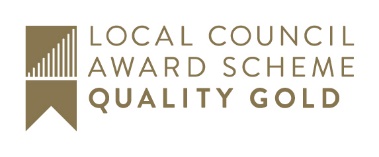 